VSTUPNÍ ČÁSTNázev moduluZákladní tepelné postupy - teoretickýKód modulu65-m-3/AC50Typ vzděláváníOdborné vzděláváníTyp moduluodborný teoretickýVyužitelnost vzdělávacího moduluKategorie dosaženého vzděláníH (EQF úroveň 3)L0 (EQF úroveň 4)Skupiny oborů65 - Gastronomie, hotelnictví a turismusKomplexní úlohaObory vzdělání - poznámky65-51- H /01 Kuchař - číšník65-41-L/01 GastronomieDélka modulu (počet hodin)12Poznámka k délce moduluPlatnost modulu od30. 04. 2020Platnost modulu doVstupní předpokladyZnalost surovin využívaných při tepelném zpracování.JÁDRO MODULUCharakteristika moduluŽák získá základní znalosti o tepelných postupech při přípravě pokrmů.Bude schopen využívat tyto znalosti při tepelné úpravě pokrmů.Uplatní základní vědomosti při výběru vhodných surovin pro přípravu.Bude se orientovat ve způsobech tepelných úprav surovin a potravin.Vysvětlí rozdíly mezi jednotlivými druhy tepelných příprav a jejich použití.Očekávané výsledky učeníŽák:popíše jednotlivé metody vaření v závislosti na surovinách a jejich kvalitěovládá základní informace o metodách sous-vide, konfitování, WOKvysvětlí postupy - zchlazování, regeneraci a finální úpravu pokrmuvyužívá znalosti kulinářských technologii při úpravě potravin, které mu mohou výrazně pomoci při jejich přípravězvládá moderní trendy tepelné úpravy pokrmů s využitím moderních zařízení.Obsah vzdělávání (rozpis učiva)Metody vaření suché teplo:opékání na pánviopékání na pánvi - metoda "Wok", "Pocení" a  "Restování",smažení a fritovánípečenígrilovánívaření metodou "Sous-vide"Metody vaření vlhké teplo:vaření ve vodě a v pářepošírováníkonfitovánídušení masaUčební činnosti žáků a strategie výukyMetody slovní:monologické metody (popis, vysvětlování, výklad)dialogické metody (rozhovor, diskuse)metody práce s učebnicí, odbornou literaturou.Metody názorné demonstrační on-line video kurz Kulinářské umění:vařenípečenídušenísmaženígrilovánízaděláváníUčitel navodí u žáků diskuzi, přičemž zachová principy interpersonálního dialogu, aby žáci byli aktivní, měli zájem o téma, vzájemně si naslouchali a poučili se navzájem z chyb. Žák v rámci teoretické výuky:seznamuje se s povinnostmi kuchaře (pomůcky a nástroje),seznamuje se s pracemi spojenými s tepelnou úpravou potravin živočišného a rostlinného původu,seznamuje se, jak zacházet s potravinami a pečovat o ně.Zařazení do učebního plánu, ročník65-51- H /01 Kuchař - číšník65-41-L/01 Gastronomie1. ročníkVÝSTUPNÍ ČÁSTZpůsob ověřování dosažených výsledkůHodnocení znalostí je provedeno ústně a písemně.Zadávané otázky mají být jednoznačné, srozumitelné a mají směřovat k pochopení učiva - základní tepelné postupy.Při využití on-line kurzu  Kulinářské umění je možné využít při opakování jednotlivé kvízy kurzu.Kritéria hodnoceníZa splněný se považuje modul při dodržení následujících kritérií:žák zpracuje seminární práci dle výběru jakékoliv metody vaření suchým nebo vlhkým teplem, uvede jeden recept pokrmu ve zvolené metodě1 x ústní zkoušení znalostí za dobu realizace modulu, kde popíše jednotlivé způsoby metod vaření, jsou hodnoceny odborné znalosti a vědomosti, vztahy mezi probranými obsahovými okruhy, srozumitelnost, plynulost projevu1 x znalostní test nebo pracovní list1 x on-line ověření znalostí a dovedností z jednotlivých navržených obsahových okruhů při využití Kulinářského umění žák je povinen splnit 80% docházky po dobu ralizace moduluBodové hodnocení pro písemné testy:100 % - 91 % výborný90 % - 81 % chvalitebný80 % - 51 % dobrý50 % - 31 % dostatečný30 % - 0 % nedostatečný.Doporučená literaturaSEDLÁČKOVÁ, Hana. Technologie přípravy pokrmů 1- 6. Praha, Fortuna 2004, ISBN: 80-7168-912-2SEDLÁČKOVÁ, Hana. Technologie přípravy pokrmů 3. Praha, Fortuna 2008, ISBN: 978-80-7373-032-1SEDLÁČKOVÁ, Hana. Technologie přípravy pokrmů 4. Praha, Fortuna 2010, ISBN: 978-80-7373-066-6DOSTÁLOVÁ, JANA. Co se děje s potravinami při přípravě pokrmů, Praha, Forsapi 2008, ISBN: 978-80-903820-8-4Využití E- learningový kurzu http://www.kulinarskeumeni.cz/kurzyPoznámkyObsahové upřesněníOV RVP - Odborné vzdělávání ve vztahu k RVPMateriál vznikl v rámci projektu Modernizace odborného vzdělávání (MOV), který byl spolufinancován z Evropských strukturálních a investičních fondů a jehož realizaci zajišťoval Národní pedagogický institut České republiky. Autorem materiálu a všech jeho částí, není-li uvedeno jinak, je Dagmar Vaďurová. Creative Commons CC BY SA 4.0 – Uveďte původ – Zachovejte licenci 4.0 Mezinárodní.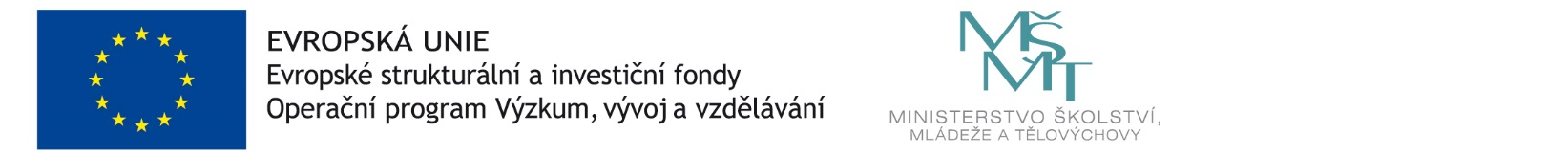 